The Beatitudes, King David, And YOU!Prepared by Nathan L Morrison for Sunday February 7th, 2021Text: Matthew 5:3-12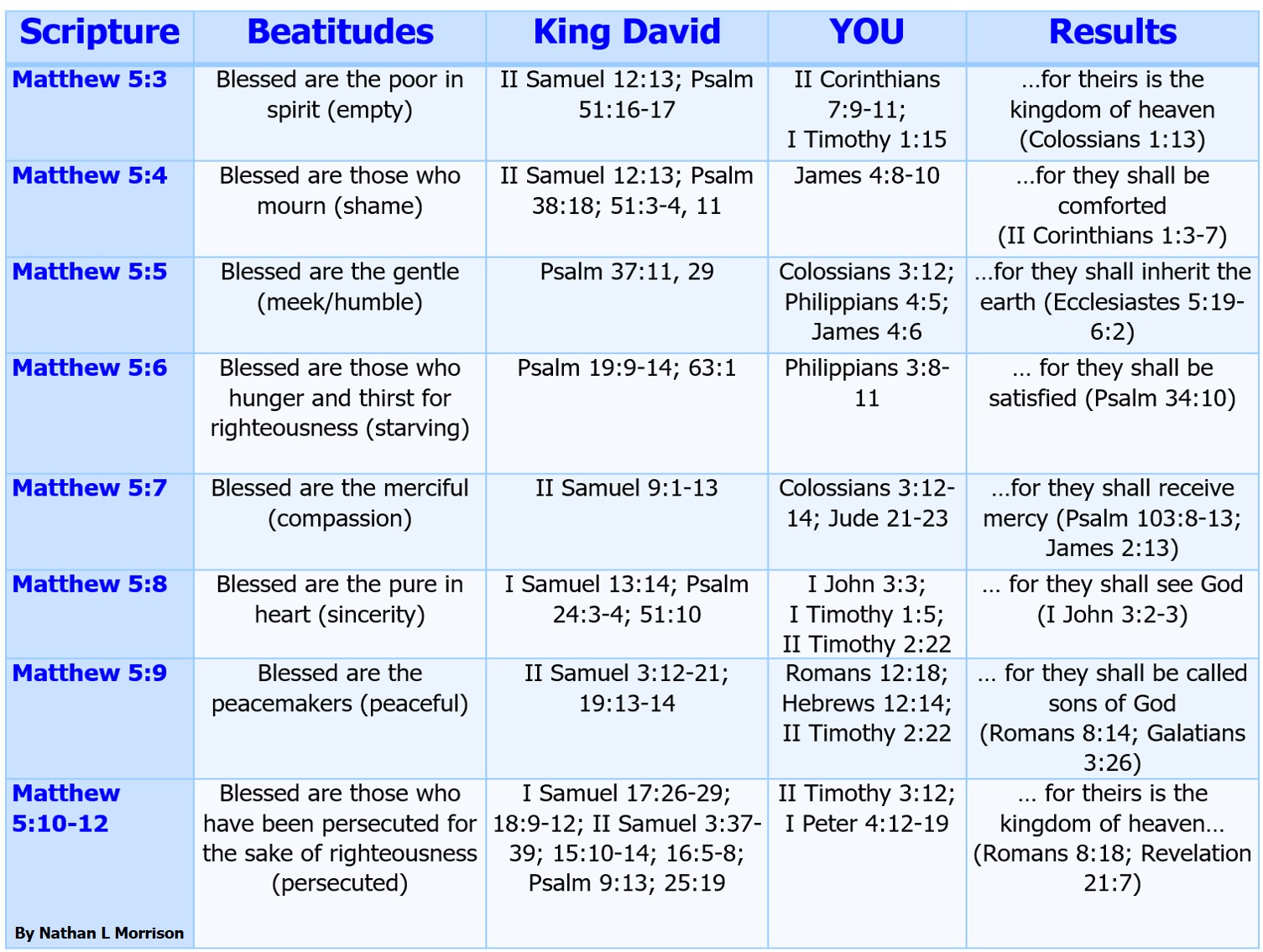 